ASSESSMENT   SCALES                                         Global  AchievementEXAMINER’S COMMENTS:TOPIC: WeatherEXAM: 1LEVEL: A1Name: ____________________________    Surname: ____________________________    Nber: ____   Grade/Class: _____Name: ____________________________    Surname: ____________________________    Nber: ____   Grade/Class: _____Name: ____________________________    Surname: ____________________________    Nber: ____   Grade/Class: _____MARKING CRITERIACOMMENTS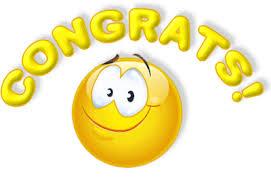 Student produces 2 correct answers – no hesitation- clear sounds – generally correct vocabulary/grammarCONGRATULATIONS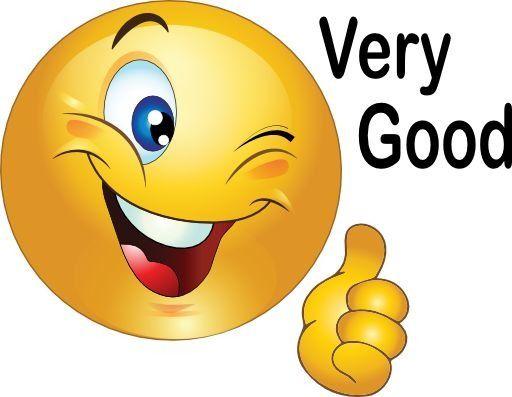 Student  produces at least one correct answer- some hesitation- generally correct vocabulary/grammarVERY  GOOD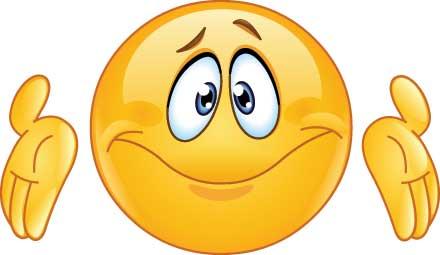 Cannot produce a correct answer- almost unintelligible WHY?